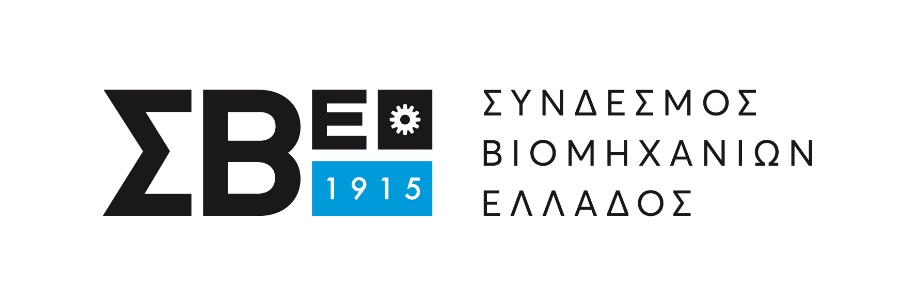 Αμεση επιστροφή – συμψηφισμός ΦΠΑ για διαγραφείσες απαιτήσεις προμηθευτών της εταιρείας «Μαρινόπουλος ΑΕ»Μετά από επανειλημμένες διαμαρτυρίες επιχειρήσεων μελών του, ο ΣΒΕ με την επιστολή του προς τον Υπουργό Οικονομικών, κ. Ευκ. Τσακαλώτο, και κοινοποίηση προς την Υφυπουργό Οικονομικών, κ. Κ. Παπανάτσιου και τον Διοικητική ΑΑΔΕ κ. Γ. Πιτσιλή, επανήλθε στο θέμα της επιστροφής – συμψηφισμού του ΦΠΑ για τις διαγραφείσες απαιτήσεις των προμηθευτών της εταιρείας «Μαρινόπουλος ΑΕ», ζητώντας τις ενέργειές τους για την επίλυση του φλέγοντος αυτού θέματοςΌπως γνωρίζετε, αναφέρεται στην επιστολή, η πρόσφατη απόφαση του Συμβουλίου της Επικρατείας 355/2019 υπέρ της προσφυγής επιχείρησης – προμηθευτή της «Μαρινόπουλος ΑΕ» δικαιολογεί τη μείωση της βάσης επιβολής ΦΠΑ. Στο πλαίσιο των παραπάνω, πολλές επιχειρήσεις είναι έτοιμες να προχωρήσουν σε δικαστικές ενέργειες για την επιστροφή – συμψηφισμό του ΦΠΑ που πλήρωσαν για ποσά τιμολογίων που ποτέ δεν εισέπραξαν. Στην επιστολή υπογραμμίζεται ότι η προσφυγή στη δικαιοσύνη δημιουργεί πρόσθετα κόστη για ένα θέμα που ήδη έχει τελεσιδικήσει. Συνεπώς, καταλήγει ο ΣΒΕ παρακαλούμε να προχωρήσουν το συντομότερο δυνατόν στη λήψη των απαραίτητων αποφάσεων ώστε να αποκατασταθεί μια κατάφωρη αδικία που αναίτια υπέστησαν οι επιχειρήσεις. 